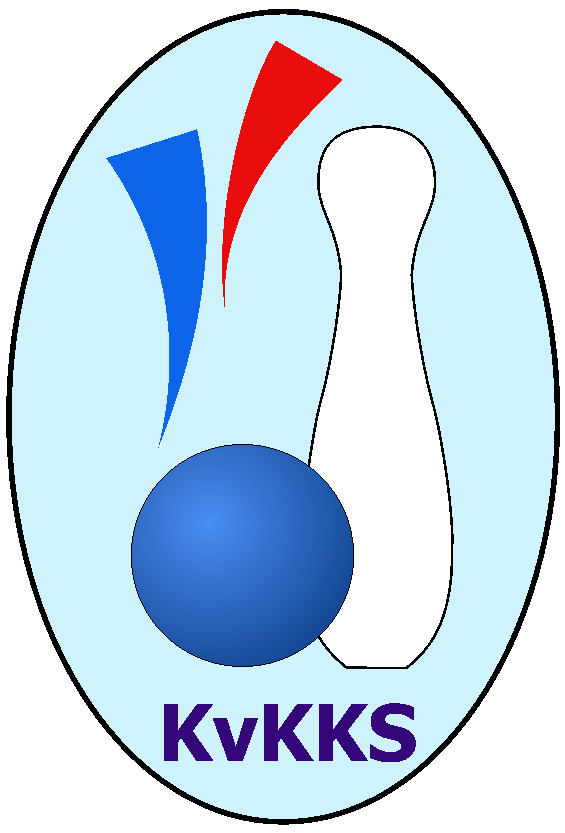 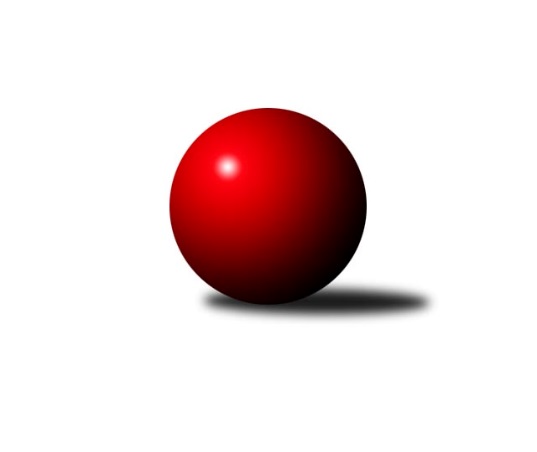 Č.3Ročník 2020/2021	26.9.2020Nejlepšího výkonu v tomto kole: 2857 dosáhlo družstvo: Loko Cheb A Západočeská divize 2020/2021Výsledky 3. kolaSouhrnný přehled výsledků:Kuž.Holýšov A	- Loko Cheb B 	16:0	2666:2505		26.9.TJ Jáchymov	- TJ Havlovice 	4:12	2404:2435		26.9.Loko Cheb A 	- TJ Dobřany	14:2	2857:2701		26.9.KK Karlovy Vary	- Slovan K.Vary B	14:2	2645:2560		26.9.Kuž.Holýšov B	- Sokol Útvina	6:10	2488:2506		26.9.Kuželky Ji.Hazlov B	- Baník Stříbro	12:4	2672:2601		26.9.Tabulka družstev:	1.	Kuž.Holýšov A	3	3	0	0	46 : 2	2604	6	2.	Kuželky Ji.Hazlov B	3	3	0	0	38 : 10	2624	6	3.	KK Karlovy Vary	3	2	1	0	34 : 14	2614	5	4.	TJ Havlovice	3	2	1	0	30 : 18	2503	5	5.	Sokol Útvina	3	2	0	1	26 : 22	2518	4	6.	Loko Cheb A	3	1	1	1	28 : 20	2592	3	7.	Kuž.Holýšov B	3	1	0	2	22 : 26	2488	2	8.	TJ Dobřany	3	1	0	2	18 : 30	2641	2	9.	Baník Stříbro	3	1	0	2	16 : 32	2637	2	10.	TJ Jáchymov	3	0	1	2	16 : 32	2561	1	11.	Loko Cheb B	3	0	0	3	8 : 40	2584	0	12.	Slovan K.Vary B	3	0	0	3	6 : 42	2514	0Podrobné výsledky kola:	 Kuž.Holýšov A	2666	16:0	2505	Loko Cheb B 	Jakub Janouch	 	 225 	 230 		455 	 2:0 	 407 	 	206 	 201		Lenka Pivoňková	Daniel Šeterle	 	 236 	 202 		438 	 2:0 	 419 	 	207 	 212		Miroslav Pivoňka	Martin Šlajer	 	 224 	 231 		455 	 2:0 	 401 	 	210 	 191		Jiří Jaroš	Jan Myslík	 	 219 	 193 		412 	 2:0 	 408 	 	205 	 203		Hana Berkovcová	Jiří Šlajer	 	 248 	 219 		467 	 2:0 	 444 	 	219 	 225		Dagmar Rajlichová	Jan Laksar	 	 222 	 217 		439 	 2:0 	 426 	 	209 	 217		Petr Rajlichrozhodčí: Jiří Šlajer Nejlepší výkon utkání: 467 - Jiří Šlajer	 TJ Jáchymov	2404	4:12	2435	TJ Havlovice 	Miroslav Vlček	 	 195 	 189 		384 	 0:2 	 418 	 	215 	 203		Pavel Pivoňka	Ivana Nová	 	 226 	 197 		423 	 2:0 	 358 	 	171 	 187		Ivona Palacká	Dana Blaslová	 	 198 	 187 		385 	 0:2 	 399 	 	196 	 203		Jiří Rádl	Martin Kuchař	 	 194 	 189 		383 	 0:2 	 434 	 	212 	 222		František Zůna	Irena Živná	 	 191 	 195 		386 	 0:2 	 405 	 	190 	 215		Tomáš Vrba	Jiří Šrek	 	 223 	 220 		443 	 2:0 	 421 	 	207 	 214		Tibor Palackýrozhodčí: Martin Kuchař Nejlepší výkon utkání: 443 - Jiří Šrek	 Loko Cheb A 	2857	14:2	2701	TJ Dobřany	Jan Adam	 	 212 	 203 		415 	 0:2 	 481 	 	242 	 239		Vojtěch Kořan	Pavel Schubert	 	 231 	 230 		461 	 2:0 	 435 	 	215 	 220		Josef Dvořák	Jakub Růžička	 	 243 	 227 		470 	 2:0 	 459 	 	224 	 235		Marek Smetana	František Douša	 	 253 	 256 		509 	 2:0 	 407 	 	191 	 216		Otto Sloup	Ladislav Lipták	 	 247 	 289 		536 	 2:0 	 462 	 	216 	 246		Petr Kučera	Zdeněk Eichler	 	 241 	 225 		466 	 2:0 	 457 	 	245 	 212		Michal Lohrrozhodčí: Ladislav Lipták Nejlepší výkon utkání: 536 - Ladislav Lipták	 KK Karlovy Vary	2645	14:2	2560	Slovan K.Vary B	Jiří Hojsák	 	 219 	 232 		451 	 2:0 	 418 	 	207 	 211		Martin Trakal	Pavel Boháč	 	 219 	 218 		437 	 2:0 	 428 	 	209 	 219		Robert Žalud	Jan Vank	 	 205 	 242 		447 	 2:0 	 414 	 	196 	 218		Pavlína Stašová	Petr Čolák	 	 217 	 211 		428 	 0:2 	 437 	 	227 	 210		Luděk Stříž	Lubomír Martínek	 	 232 	 222 		454 	 2:0 	 441 	 	221 	 220		Daniela Stašová	Josef Ženíšek	 	 223 	 205 		428 	 2:0 	 422 	 	202 	 220		Johannes Lusterrozhodčí: Petr Čolák Nejlepší výkon utkání: 454 - Lubomír Martínek	 Kuž.Holýšov B	2488	6:10	2506	Sokol Útvina	Bohumil Jirka	 	 210 	 210 		420 	 2:0 	 390 	 	202 	 188		Jaroslav Palán	Viktor Šlajer	 	 222 	 209 		431 	 2:0 	 411 	 	204 	 207		Vlastimil Hlavatý	Josef Vdovec	 	 205 	 209 		414 	 0:2 	 419 	 	203 	 216		Václav Vlček	Vlastimil Kraus	 	 194 	 201 		395 	 0:2 	 406 	 	214 	 192		Jaroslav Dobiáš	Tomáš Lukeš	 	 225 	 219 		444 	 2:0 	 426 	 	213 	 213		Václav Kříž ml.	Miroslav Martínek	 	 207 	 177 		384 	 0:2 	 454 	 	233 	 221		Zdeněk Kříž st.rozhodčí: Tomáš Lukeš Nejlepší výkon utkání: 454 - Zdeněk Kříž st.	 Kuželky Ji.Hazlov B	2672	12:4	2601	Baník Stříbro	Jana Komancová	 	 221 	 206 		427 	 2:0 	 420 	 	191 	 229		Vladimír Šraga	Kamil Bláha	 	 214 	 244 		458 	 0:2 	 487 	 	233 	 254		David Junek	Michael Wittwar	 	 239 	 204 		443 	 2:0 	 392 	 	178 	 214		Pavel Treppesch	Pavel Benčík	 	 230 	 240 		470 	 0:2 	 472 	 	234 	 238		Jan Vacikar	Petr Haken	 	 252 	 217 		469 	 2:0 	 437 	 	233 	 204		Jan Čech	Pavel Repčík	 	 184 	 221 		405 	 2:0 	 393 	 	184 	 209		Václav Loukotkarozhodčí: Pavel Repčík Nejlepší výkon utkání: 487 - David JunekPořadí jednotlivců:	jméno hráče	družstvo	celkem	plné	dorážka	chyby	poměr kuž.	Maximum	1.	Ladislav Lipták 	Loko Cheb A 	485.50	323.5	162.0	3.5	2/2	(536)	2.	Jan Vacikar 	Baník Stříbro	463.33	317.3	146.0	6.7	3/3	(494)	3.	Petr Haken 	Kuželky Ji.Hazlov B	460.50	307.8	152.8	2.5	2/2	(469)	4.	Petr Rajlich 	Loko Cheb B 	458.00	311.3	146.7	1.3	3/3	(488)	5.	Pavel Sloup 	TJ Dobřany	457.50	302.0	155.5	3.0	2/3	(459)	6.	František Douša 	Loko Cheb A 	453.25	311.0	142.3	3.8	2/2	(509)	7.	Zdeněk Kříž  st.	Sokol Útvina	453.00	303.0	150.0	1.3	3/3	(466)	8.	Ivana Nová 	TJ Jáchymov	452.00	301.5	150.5	5.5	2/2	(481)	9.	Lubomír Martínek 	KK Karlovy Vary	448.00	302.3	145.8	4.3	2/2	(462)	10.	Marek Smetana 	TJ Dobřany	446.67	294.3	152.3	4.3	3/3	(459)	11.	Pavel Repčík 	Kuželky Ji.Hazlov B	446.00	309.8	136.3	6.3	2/2	(463)	12.	Daniel Šeterle 	Kuž.Holýšov A	445.50	301.0	144.5	4.8	2/2	(480)	13.	Jan Vank 	KK Karlovy Vary	445.25	301.3	144.0	3.0	2/2	(456)	14.	Petr Kučera 	TJ Dobřany	443.67	309.0	134.7	5.7	3/3	(470)	15.	Michael Wittwar 	Kuželky Ji.Hazlov B	442.25	304.0	138.3	5.0	2/2	(458)	16.	Vladimír Šraga 	Baník Stříbro	439.33	297.0	142.3	5.0	3/3	(455)	17.	Michal Lohr 	TJ Dobřany	439.33	297.3	142.0	5.3	3/3	(457)	18.	Vojtěch Kořan 	TJ Dobřany	439.00	300.7	138.3	5.0	3/3	(481)	19.	Jakub Růžička 	Loko Cheb A 	438.50	293.8	144.8	3.3	2/2	(470)	20.	Josef Ženíšek 	KK Karlovy Vary	438.00	299.3	138.8	6.8	2/2	(448)	21.	Jiří Šlajer 	Kuž.Holýšov A	437.75	296.5	141.3	3.5	2/2	(467)	22.	Hana Berkovcová 	Loko Cheb B 	437.00	299.0	138.0	3.3	3/3	(476)	23.	Daniela Stašová 	Slovan K.Vary B	436.25	306.8	129.5	5.5	2/2	(446)	24.	Jan Čech 	Baník Stříbro	436.00	309.0	127.0	8.7	3/3	(448)	25.	Martin Kuchař 	TJ Jáchymov	435.50	295.0	140.5	8.0	2/2	(475)	26.	Pavel Benčík 	Kuželky Ji.Hazlov B	433.50	303.3	130.3	7.5	2/2	(470)	27.	Jakub Janouch 	Kuž.Holýšov A	433.50	304.0	129.5	5.5	2/2	(455)	28.	Jiří Jaroš 	Loko Cheb B 	433.33	294.3	139.0	5.0	3/3	(456)	29.	Luděk Stříž 	Slovan K.Vary B	433.00	286.0	147.0	6.5	2/2	(437)	30.	Pavel Boháč 	KK Karlovy Vary	433.00	299.0	134.0	7.0	2/2	(437)	31.	Dagmar Rajlichová 	Loko Cheb B 	432.00	300.0	132.0	8.0	3/3	(469)	32.	Josef Vdovec 	Kuž.Holýšov B	431.75	295.8	136.0	3.5	2/2	(463)	33.	Josef Dvořák 	TJ Dobřany	431.33	293.3	138.0	8.0	3/3	(435)	34.	Tibor Palacký 	TJ Havlovice 	430.67	305.0	125.7	4.0	3/3	(442)	35.	Jiří Šrek 	TJ Jáchymov	430.25	301.0	129.3	6.0	2/2	(443)	36.	Martin Šlajer 	Kuž.Holýšov A	429.25	303.8	125.5	6.0	2/2	(455)	37.	Miroslav Pivoňka 	Loko Cheb B 	428.00	289.0	139.0	6.0	2/3	(437)	38.	Milan Laksar 	Kuž.Holýšov A	427.00	306.0	121.0	9.5	2/2	(437)	39.	Vlastimil Kraus 	Kuž.Holýšov B	424.25	297.0	127.3	5.8	2/2	(442)	40.	Jan Myslík 	Kuž.Holýšov A	423.50	289.8	133.8	5.3	2/2	(472)	41.	Tomáš Lukeš 	Kuž.Holýšov B	423.50	291.3	132.3	4.3	2/2	(444)	42.	Petr Čolák 	KK Karlovy Vary	423.25	296.0	127.3	7.5	2/2	(434)	43.	Pavel Pivoňka 	TJ Havlovice 	422.67	297.3	125.3	6.0	3/3	(460)	44.	Bedřich Horka 	Kuž.Holýšov B	422.50	278.5	144.0	7.5	2/2	(426)	45.	Pavel Treppesch 	Baník Stříbro	421.33	293.7	127.7	6.0	3/3	(436)	46.	Kamil Bláha 	Kuželky Ji.Hazlov B	421.25	292.5	128.8	7.8	2/2	(458)	47.	Tomáš Vrba 	TJ Havlovice 	420.33	287.7	132.7	6.3	3/3	(440)	48.	Jana Komancová 	Kuželky Ji.Hazlov B	420.25	284.8	135.5	6.0	2/2	(446)	49.	Václav Loukotka 	Baník Stříbro	418.67	290.0	128.7	7.3	3/3	(454)	50.	František Zůna 	TJ Havlovice 	416.33	287.0	129.3	7.3	3/3	(434)	51.	Vlastimil Hlavatý 	Sokol Útvina	416.33	295.0	121.3	8.3	3/3	(441)	52.	Jaroslav Dobiáš 	Sokol Útvina	415.00	282.7	132.3	10.0	3/3	(455)	53.	Irena Živná 	TJ Jáchymov	413.50	299.0	114.5	7.8	2/2	(432)	54.	Stanislav Veselý 	Sokol Útvina	413.50	304.0	109.5	12.0	2/3	(455)	55.	Václav Kříž  ml.	Sokol Útvina	412.67	298.0	114.7	11.3	3/3	(447)	56.	Jiří Rádl 	TJ Havlovice 	410.00	287.3	122.7	8.0	3/3	(416)	57.	Pavel Schubert 	Loko Cheb A 	407.75	281.8	126.0	8.5	2/2	(461)	58.	Lenka Pivoňková 	Loko Cheb B 	407.00	270.5	136.5	4.5	2/3	(407)	59.	Václav Vlček 	Sokol Útvina	405.00	304.0	101.0	11.0	2/3	(419)	60.	Miroslav Vlček 	TJ Jáchymov	404.75	272.8	132.0	5.8	2/2	(427)	61.	Johannes Luster 	Slovan K.Vary B	403.25	279.0	124.3	5.0	2/2	(422)	62.	Adolf Klepáček 	Loko Cheb A 	403.00	287.0	116.0	9.5	2/2	(415)	63.	Ivona Palacká 	TJ Havlovice 	402.67	284.7	118.0	8.0	3/3	(431)	64.	Petr Ježek 	Kuž.Holýšov B	399.50	272.5	127.0	6.5	2/2	(407)	65.	Jan Adam 	Loko Cheb A 	390.50	286.8	103.8	14.0	2/2	(415)	66.	Miroslav Martínek 	Kuž.Holýšov B	383.50	282.0	101.5	12.0	2/2	(384)		David Junek 	Baník Stříbro	487.00	309.0	178.0	0.0	1/3	(487)		Blanka Martínková 	KK Karlovy Vary	457.00	317.0	140.0	7.0	1/2	(457)		Ladislav Martínek 	TJ Jáchymov	456.00	322.0	134.0	11.0	1/2	(456)		Jan Laksar 	Kuž.Holýšov A	451.50	303.5	148.0	3.5	1/2	(464)		Bernard Vraniak 	Baník Stříbro	450.00	299.0	151.0	6.0	1/3	(450)		Zdeněk Eichler 	Loko Cheb A 	442.50	301.0	141.5	4.0	1/2	(466)		Radek Cimbala 	Slovan K.Vary B	438.00	303.0	135.0	8.0	1/2	(438)		Jiří Hojsák 	KK Karlovy Vary	438.00	303.5	134.5	6.5	1/2	(451)		Zdeněk Hlavatý 	TJ Jáchymov	438.00	310.0	128.0	7.0	1/2	(438)		Milan Vlček 	Baník Stříbro	438.00	316.0	122.0	10.0	1/3	(438)		Vít Červenka 	Sokol Útvina	436.00	304.0	132.0	4.0	1/3	(436)		Martin Trakal 	Slovan K.Vary B	434.00	297.0	137.0	4.0	1/2	(450)		Petr Beseda 	Slovan K.Vary B	431.00	290.0	141.0	5.0	1/2	(431)		Viktor Šlajer 	Kuž.Holýšov B	431.00	305.0	126.0	6.0	1/2	(431)		Robert Žalud 	Slovan K.Vary B	428.00	273.0	155.0	5.0	1/2	(428)		Bohumil Jirka 	Kuž.Holýšov B	420.00	313.0	107.0	6.0	1/2	(420)		Pavlína Stašová 	Slovan K.Vary B	418.50	303.0	115.5	7.5	1/2	(423)		Otto Sloup 	TJ Dobřany	407.00	295.0	112.0	11.0	1/3	(407)		Jaroslav Palán 	Sokol Útvina	390.00	278.0	112.0	7.0	1/3	(390)		Dana Blaslová 	TJ Jáchymov	385.50	277.0	108.5	8.5	1/2	(386)		Yvona Mašková 	Loko Cheb B 	385.00	281.0	104.0	14.0	1/3	(385)		Jiří Šafr 	Slovan K.Vary B	375.00	280.0	95.0	18.0	1/2	(375)		Andrea Ječmenová 	Slovan K.Vary B	373.00	268.0	105.0	15.0	1/2	(373)Sportovně technické informace:Starty náhradníků:registrační číslo	jméno a příjmení 	datum startu 	družstvo	číslo startu13883	Petr Čolák	26.09.2020	KK Karlovy Vary	3x14561	Pavel Boháč	26.09.2020	KK Karlovy Vary	2x3702	Lubomír Martinek	26.09.2020	KK Karlovy Vary	3x21916	Miroslav Martínek	26.09.2020	Kuž.Holýšov B	3x23728	Vlastimil Kraus	26.09.2020	Kuž.Holýšov B	3x14658	Robert Žalud	26.09.2020	Slovan K.Vary B	1x24351	Pavlína Stašová	26.09.2020	Slovan K.Vary B	2x26097	Luděk Stríž	26.09.2020	Slovan K.Vary B	2x3681	Jiří Hojsák	26.09.2020	KK Karlovy Vary	2x4729	Josef Ženíšek	26.09.2020	KK Karlovy Vary	3x20288	Jakub Janouch	26.09.2020	Kuž.Holýšov A	2x20287	Jan Laksar	26.09.2020	Kuž.Holýšov A	2x20566	Bohumil Jirka	26.09.2020	Kuž.Holýšov B	1x25070	Jaroslav Palán	26.09.2020	Sokol Útvina	1x3569	Otto Sloup	26.09.2020	TJ Dobřany	1x15505	Jan Vank	26.09.2020	KK Karlovy Vary	3x13766	Tomáš Lukeš	26.09.2020	Kuž.Holýšov B	3x12481	Jan Myslík	26.09.2020	Kuž.Holýšov A	3x
Hráči dopsaní na soupisku:registrační číslo	jméno a příjmení 	datum startu 	družstvo	19507	David Junek	26.09.2020	Baník Stříbro	Program dalšího kola:4. kolo10.10.2020	so	9:00	TJ Havlovice  - Kuželky Ji.Hazlov B	10.10.2020	so	9:00	Sokol Útvina - KK Karlovy Vary	10.10.2020	so	9:00	Loko Cheb B  - Kuž.Holýšov B	10.10.2020	so	9:00	TJ Dobřany - TJ Jáchymov	10.10.2020	so	10:00	Slovan K.Vary B - Loko Cheb A 	10.10.2020	so	12:30	Baník Stříbro - Kuž.Holýšov A	Nejlepší šestka kola - absolutněNejlepší šestka kola - absolutněNejlepší šestka kola - absolutněNejlepší šestka kola - absolutněNejlepší šestka kola - dle průměru kuželenNejlepší šestka kola - dle průměru kuželenNejlepší šestka kola - dle průměru kuželenNejlepší šestka kola - dle průměru kuželenNejlepší šestka kola - dle průměru kuželenPočetJménoNázev týmuVýkonPočetJménoNázev týmuPrůměr (%)Výkon2xLadislav LiptákLoko Cheb A5363xLadislav LiptákLoko Cheb A118.385361xFrantišek DoušaLoko Cheb A5091xFrantišek DoušaLoko Cheb A112.425091xDavid JunekBaník Stříbro4871xDavid JunekBaník Stříbro110.84872xVojtěch KořanTJ Dobřany 4811xJiří ŠlajerKK Holýšov109.024672xJan VacikarBaník Stříbro4722xJan VacikarBaník Stříbro107.384721xJakub RůžičkaLoko Cheb A4701xJiří ŠrekTJ Jáchymov107.25443